12.07.2024  259-01-03-153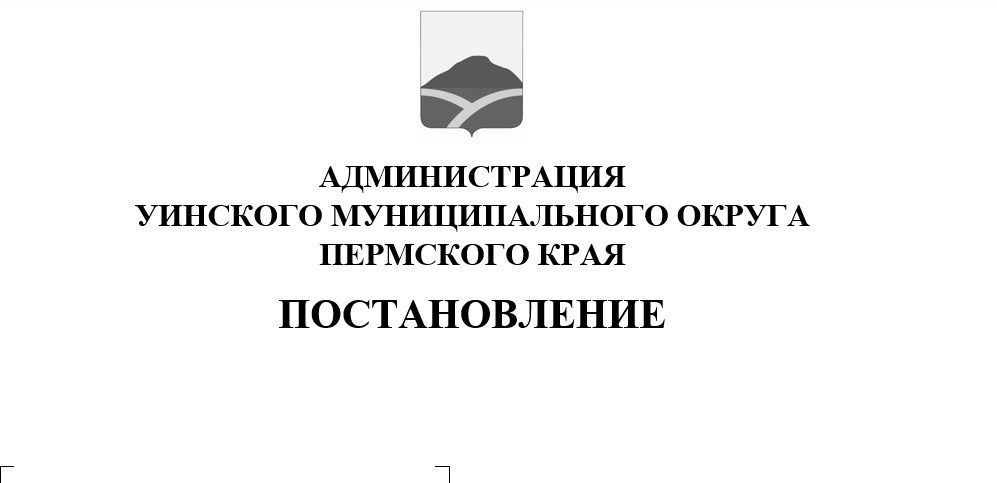 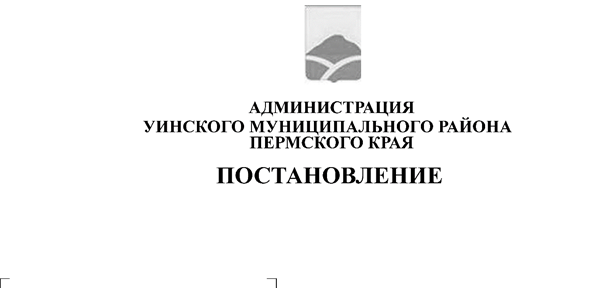 В соответствии с Постановлением администрации Уинского муниципального округа от 24.03.2020 №259-01-03-54 «Об утверждении Положения о порядке использования бюджетных ассигнований резервного фонда администрации Уинского муниципального округа Пермского края», в целях оказания помощи гражданам, пострадавшим от пожара, администрация Уинского муниципального округа Пермского края ПОСТАНОВЛЯЕТ:1. Внести в Положение об оказании материальной помощи гражданам, пострадавшим от пожара, утвержденное постановлением администрации Уинского муниципального округа от 08.02.2021 №259-01-03-37, следующее изменение:пункт 2.2 изложить в следующей редакции:«2.2. К заявлению об оказании материальной помощи прилагаются:- копия документа, удостоверяющего личность заявителя;- справка о составе семьи;- копия документа подтверждающего факт и причины возникновения пожара; - акт обследования жилого помещения с указанием степени повреждения жилого помещения;- копия документа, подтверждающего право заявителя на жилое помещение, пострадавшее в результате пожара  (свидетельство о государственной регистрации права на недвижимое имущество, выписка из Единого государственного реестра недвижимости, договор социального найма, договор найма специализированного жилищного фонда);- реквизиты банковского счета;- копия идентификационного номера налогоплательщика (ИНН);-копия страхового номера индивидуального лицевого счета в системе пенсионного фонда (СНИЛС).».2. Настоящее постановление вступает в силу с момента размещения в сетевом издании - официальном сайте администрации Уинского муниципального округа (http://uinsk.ru).3. Контроль за выполнением настоящего Постановления оставляю за собой.Глава муниципального округа -глава администрации Уинскогомуниципального округа                                                                  А.Н.Зелёнкин